     
   	   Larry G. Acklin Funeral homes, inc.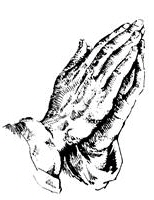    newsletter
   september 2017    Chances are you already know the importance of pre-arranging your services. Chances are you have already taken the next step and have a pre-arranged funeral contract on file with Larry G. Acklin Funeral Home. But, what about your mother? What about your father? Or your adult children? How about your brothers and sisters?  Well, you may even say “They’ve got insurance if anything ever happened to them.” Well, that may be true, but are you interesting in SAVING MONEY???			 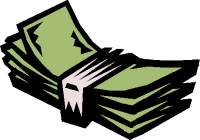 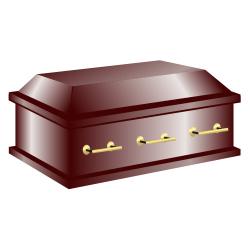 Pre-arranging your services today allows you to save money…How so????  So glad you asked!! Funeral industry statistics show that a basic traditional funeral service can cost anywhere from $5000.00 - $9000.00, depending on the type of casket, outer burial containers, cemetery charges, and other services selected. Pre-arranging allows you to customize your funeral exactly like you want it. Just like anything else, funeral costs tend to rise. However, when you pre-arrange today, the contract locks in the cost at today’s prices.  The cost of a funeral service ten years from now will most likely increase approximately 40% or more. That’s where your savings come in. 

      A minimum payment of $25.00 per month will lock in your preneed contract!!! Call our office today to make an appointment to sit down and talk with one of our funeral directors.      			          Your family will be glad you did!  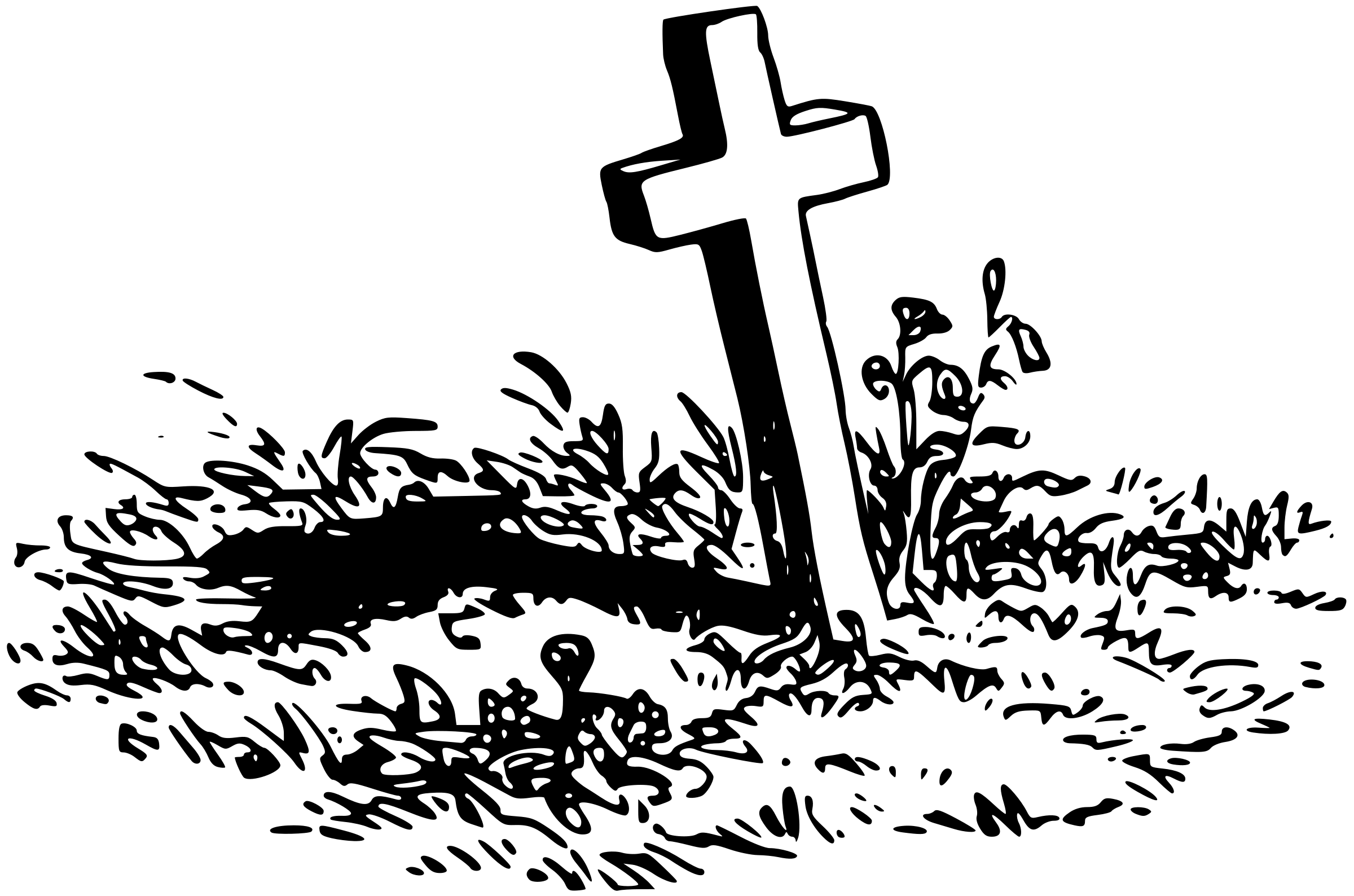 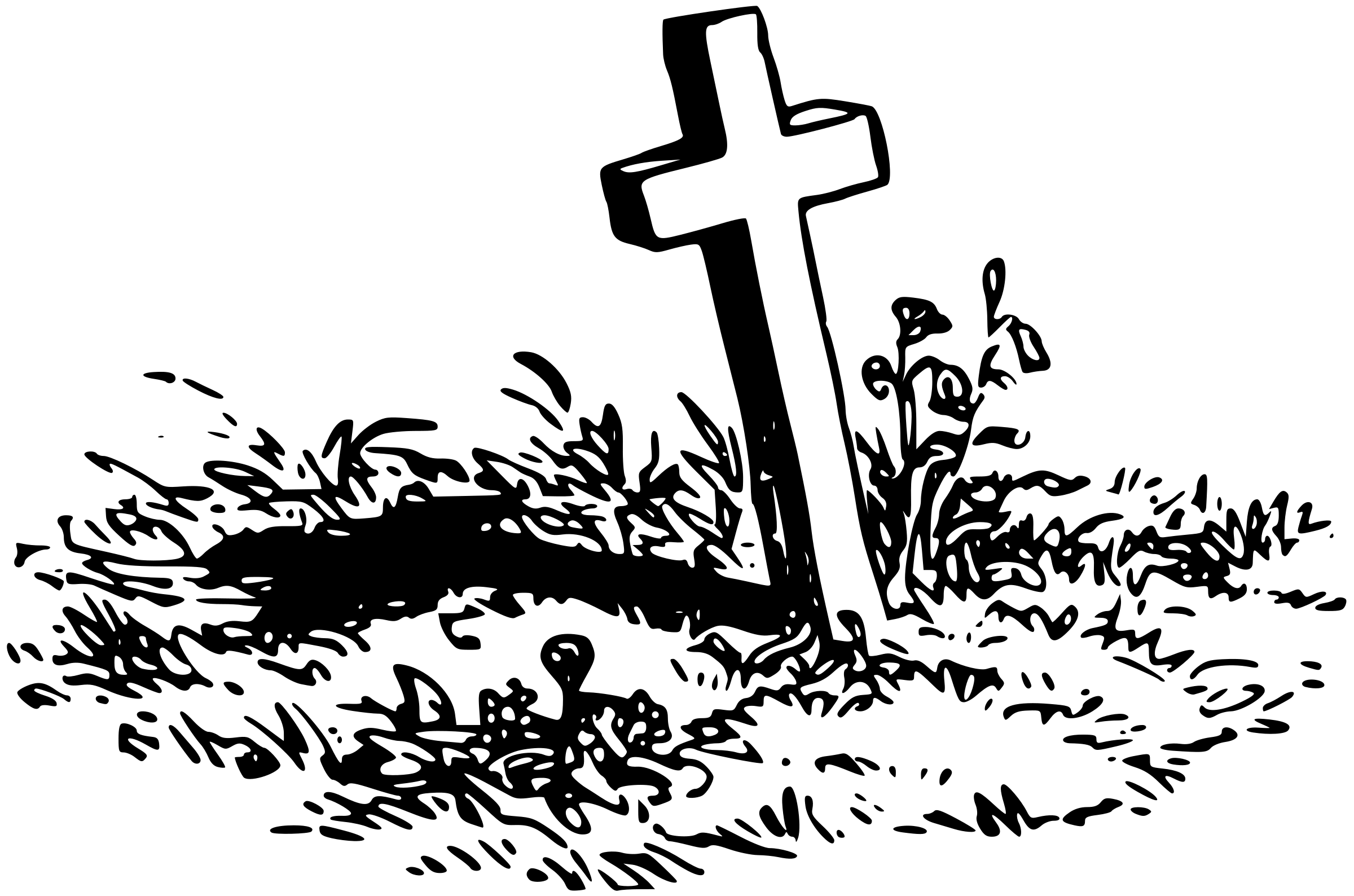 910 Walnut Street			8821 Colonel Glenn				307 N. St. Joseph
Conway, Ar 72032			Little Rock, Ar 72204			Morrilton, AR 72110
501-327-1124				501-565-1800				501-354-0053				           www.larrygacklinfuneralomes.com